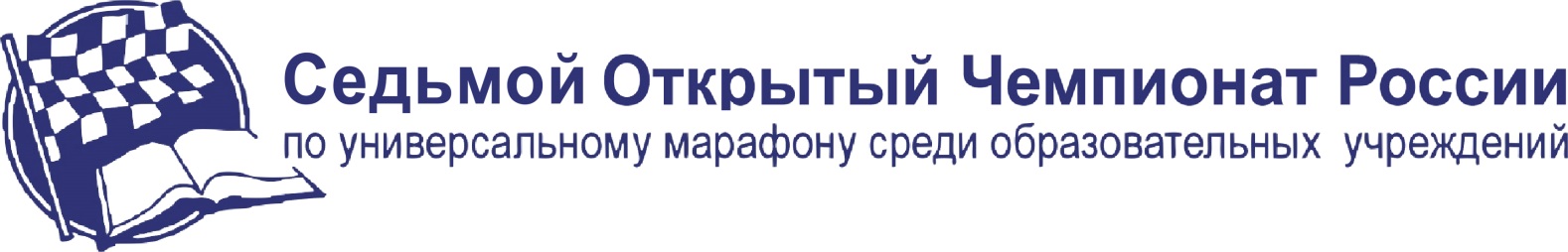                                             142200, Московская область, г. Серпухов, ул. Аристова, 18   тел.: (495) 979-9619, 979-9390                                          www.erudites.ru, www.u4eba.net     e-mail: info@erudites.ru     №  07/02-П                                                                                               от 02.02.2015 г.Руководителяморганов образования иобразовательных учрежденийсубъектов Российской Федерации Уважаемые Дамы и Господа!9-го марта 2015-го года стартует Седьмой Открытый Чемпионат России по универсальному марафону среди образовательных учреждений.  Наравне с учащимися за собственные коллективы будут выступать взрослые - педагоги, воспитатели, сотрудники администраций образовательных учреждений Российской Федерации и стран Содружества. Зачеты будут производиться как по интеллектуальной, так и по физической подготовке.Основными целями проведения Чемпионата являются развитие у обучающихся творческих способностей, раскрытие интеллектуального потенциала, физических возможностей, поддержание устойчивого интереса к образовательным предметам, здоровому образу жизни, привитие навыков в общении с компьютером, выявление новых талантов. Проведение Чемпионата позволит его участникам значительно расширить свой кругозор, применить собственные знания, эрудицию и логическое мышление, выработать командный дух и умение слаженно работать в едином коллективе в условиях ограниченного времени.Мероприятие проводится в три этапа:Первый этап  -  Интеллектуальный марафон (на местах) -  с 9-го марта по 15-е апреля 2015 г.
      с участием Бориса Бурды (ветерана клуба «Что? Где? Когда?»)Второй этап  -  Физическая подготовка (на местах) - до 3-го апреля 2015 г.Третий этап   - ФИНАЛ  -  май 2015 г. Москва (ГК Измайлово, «Вега»)По итогам проведения Чемпионата соответствующим подразделениям Федерального Агентства по образованию Российской Федерации будет представлена подробная статистика активности образовательных учреждений и сравнительный анализ уровня интеллектуального и физического развития обучаемых по различным субъектам и муниципальным образованиям РФ.Приглашаем образовательные учреждения Вашего региона принять в проводимом мероприятии. Просим Вас довести данную информацию до других заинтересованных структур и организаций.Контакты:  map2233@yandex.ru    8 (926) 886-83-19 – Наталья Парушкина С уважением,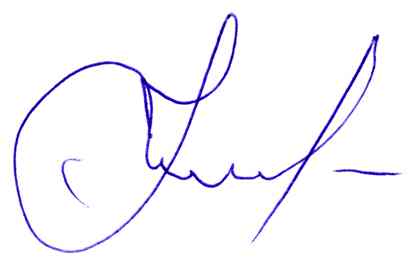 Председатель Оргкомитета                                               ПОЛОЖЕНИЕ       о Седьмом Открытом Чемпионате России 
по универсальному марафону среди образовательных учреждений(лично-командный зачет)г. Москва                                                                                                                                                       02 февраля 2015 г.1. Цели и задачи■   Седьмой Открытый Чемпионат России по универсальному марафону (далее - Чемпионат):•  состязания проводятся между образовательными учреждениями (далее - Учреждениями)•  зачет производится как по интеллектуальной, так и по физической подготовке• вместе с учащимися за собственные коллективы выступают взрослые - педагоги, воспитатели и сотрудники Учреждений ■ Основными целями проведения Чемпионата являются развитие у обучающихся творческих способностей, физических возможностей, раскрытие интеллектуального потенциала, поддержание устойчивого интереса к образовательным предметам, пропаганда здорового образа жизни, привитие навыков в общении с компьютером, выявление новых талантов. ■ Проведение Чемпионата позволит его участникам значительно расширить свой кругозор, применить собственные знания, эрудицию и логическое мышление, выработать командный дух и умение слаженно работать в едином коллективе в условиях ограниченного времени.2. Этапы и сроки проведения■ Чемпионат проводится в три этапа:   - ПЕРВЫЙ ЭТАП - Интеллектуальный марафон -  с 9-го марта по 15-е апреля 2015 г.
                Проводится Оргкомитетом в 11 туров в заочной форме (по календарю, см. Приложение № 1) посредством предоставления командам индивидуальных тестовых заданий (через сеть интернет).
С 1 по 8 туры проводятся в виде тестирования:Тестовые задания содержат вопросы определенной категории сложности. К каждому вопросу прилагаются четыре ответа, один из которых правильный (участник должен выбрать и выделить правильный ответ). Для ответов на 30 вопросов каждого тура участнику отводится 15 минут зачетного времени.С 9 по 11 туры – видео-вопросы от популярного знатока клуба «Что? Где? Когда?» Бориса Бурда (г. Одесса, Украина). Для ответов на 6 вопросов отводится по 30 минут зачетного времени.
   - ВТОРОЙ ЭТАП  - Физическая подготовка - до 3-го апреля 2015 г.
                Проводится на местах в образовательных учреждениях силами преподавателей физической культуры   - ТРЕТИЙ ЭТАП  - Финал в г. Москве (ГК Измайлово, «Вега») – 1-4 мая 2015 года     более подробная информация будет предоставлена непосредственно самим участникам финала   3. Участники■ В Чемпионате принимают участие высшие и средние Учреждения из России и зарубежных стран:■ Для участия в Чемпионате каждое Учреждение может заявить не менее 20-ти человек:    Взрослые  - педагоги, воспитатели и сотрудники администрации - не менее 3-х человек     Учащиеся  - не менее 17-ти человек■ Официальный зачет производится по 7-ми возрастным группам:    Для учащихся:                                                                      Для взрослых:    Группа № 1  - Младшая группа (8-10 лет)                  Группа № 5  -  до 30-ти лет    Группа № 2  - Юношеская группа (11-13 лет)            Группа № 6  -  до 45-ти лет    Группа № 3  - Юниорская группа (14-16 лет)             Группа № 7  -  старше 45-ти лет    Группа № 4  - Молодежная группа (17-21 год)   4. Правила участия и описание этапов■ Официальный язык Чемпионата - русский.■ Для участия в Чемпионате Учреждение заполняет Регистрационную заявку (см. Приложение № 3), которую затем направляет в адрес Оргкомитета. ■ На основании Регистрационной заявки Учреждению выставляется счет для оплаты участия.■ Каждому участнику присваивается свой Регистрационный код (ID - индивидуальный номер), который сохраняется за участником на протяжении всего срока проведения Чемпионата. При помощи ID-кода участник сможет заходить на свою личную страничку официального сайта Чемпионата, отвечать на задания туров и следить за турнирной таблицей.ПЕРВЫЙ ЭТАП  -  Интеллектуальный марафон■  Первый Этап проводится в 11 туров. (Приложение № 1). ■ Все участники распределяются по своим возрастным группам. В удобное для себя время участник заходит на свою личную страничку и в течение установленного времени выполняет задание очередного тура, отвечая на задания непосредственно с сайта Чемпионата. ВТОРОЙ ЭТАП  -  Физическая подготовка■ Зачет по физической подготовке проводится в Учреждениях силами преподавателей физической культуры по различным дисциплинам, в зависимости от возрастных групп (Приложение № 2). ■ Полученные результаты выступления участников заносятся в Протокол команды (форма для заполнения протоколов будет предоставлена на основании полученной от Учреждения Регистрационной заявки).■ Заполненные Протоколы должны быть отправлены в Оргкомитет не позднее 3-го апреля 2015 г.ТРЕТИЙ ЭТАП  -  Финальные соревнования в Москве■ Финал Чемпионата проводится в Москве в мае 2015 года по следующим дисциплинам:   - Интеллектуальный зачет - сдача теста в своей возрастной группе арбитрам Оргкомитета   - Зачет по физической подготовке - сдача нормативов в своей возрастной группе (Приложение № 2). ■  Для участия в финальной части будут приглашены лучшие участники Чемпионата 5. Условия участия■ Чемпионат проводится на внебюджетной основе за счет средств организаторов и регистрационных взносов Учреждений. Регистрационный взнос за одного участника - 180 (Сто восемьдесят) рублей (НДС не облагается).■ Для детских домов, школ-интернатов участие в Чемпионате БЕСПЛАТНОЕ. Для бесплатного участия, вместе с заявкой, необходимо прислать подтверждающие документы о статусе учебного учреждения.■ Расходы на проведение финальной части Чемпионата (включая экипировку участников единой спортивной формой, аренду стадиона, оплату арбитров, транспорт, изготовление наградной атрибутики, проведение церемонии награждения, культурные мероприятия) - за счет Оргкомитета. ■ Командировочные расходы участников финала (проездные документы до Москвы и обратно, размещение в гостинице и питание) - за счет Учреждений или направляющих организаций.    Подробная информация участникам финала будет предоставлена дополнительно.■ Срок приема заявок до 05-го марта 2015-го года.6. Награждение ■ Почетными Дипломами, фирменными кубками, медалями и вымпелами Оргкомитета     награждаются:    -  10 лучших образовательных Учреждений Чемпионата     -  24 Учреждения, занявших с 1-го по 3-е места в каждом из 7-ми федеральных округов России, а также в группе для зарубежных команд    ■ Фирменными Сертификатами за участие в Чемпионате награждаются все остальные Учреждения, принимавшие участия в Чемпионате. ■ Лучшим участникам Чемпионата для поступления в высшие учебные заведения предоставляются письма-рекомендации (по дополнительному согласованию с Оргкомитетом). ■ Победители и участники финального этапа в Москве дополнительно награждаются памятными призами и фирменной наградной атрибутикой Оргкомитета.7. Координаты Оргкомитета■ Председатель Оргкомитета - Горюнов Олег Викторович - генеральный директор ООО «Интерстронг», председатель Российского комитета по регистрации рекордов планеты■ Почтовый адрес - 142200, Московская область, г. Серпухов, ул. Аристова, 18■ Контактные телефоны: (495) 979-9619, 979-9390, 8-901-524-0353, тел/факс: (4967) 31-82-30■ Электронная почта - map2233@yandex.ruПриложение № 1ПЕРВЫЙ ЭТАП  -  Интеллектуальный марафонПриложение № 2ВТОРОЙ ЭТАП  -  Физическая подготовкаПеречень дисциплин для принятия личных зачетов у учащихся Перечень дисциплин для принятия личных зачетов у взрослых Седьмой Открытый Чемпионат Россиипо универсальному марафону среди образовательных учрежденийРЕГИСТРАЦИОННАЯ ЗАЯВКАна участие одного Образовательного учреждения1. Образовательное учреждение ….……………………………………………………………………..…….………………….Руководитель ОУ………………………………………..….…….……..…….………………..……….. ……..…….………………..………..………………………………………………………………………………………..…………………………………………………………….Почтовый адрес, индекс ………………………………………………………………………………………………………………………….     (город, улица, дом)………………………………………………………………………………..…………………………………………………………….……….Фамилия, Имя и Отчество руководителя команд……………………………………………………………………………………………….
 …………………………………………………………………………………………………………………………………..……..……………Телефоны руководителя команд	…………………………….…… E-mail: …………………………….….………………..…….         2. Для участия в Чемпионате просим зарегистрировать следующее количество участников:Оплату участия в сумме ____________ руб. 00 коп. (НДС не облагается) гарантируем.3. Наиболее удобный для Вас способ оплаты регистрационного взноса (отметить) • * Перечислением по безналичному расчету на р/счет Оргкомитета • Электронные деньги (мгновенные платежи с карты на карту, яндекс-деньги, киви-кошелек и пр.)• Переводом через местное отделение Сбербанка РФ• Переводом через местное отделение Почты России•  Срок приема Заявок – до 5-го марта 2015 года•  Заполненная Заявка является официальным подтверждением участия в Чемпионате•  На основании данной Заявки организации будут высланы протоколы и другие документы       •  Заполненную Заявку следует направить по электронной почте:  map2233@yandex.ru         •  Координаты Оргкомитета:   (926) 886-83-19 – Наталья Парушкина * Для оплаты по безналичному расчету, необходимо вместе с заполненной заявкой прислать реквизиты Вашей организации в формате WORD.  1-й тур  -  09 марта     2-й тур  -  11 марта         3-й тур  -  13 марта     4-й тур  -  16 марта        5-й тур  -  18 марта        6-й тур  -  20 марта        7-й тур  - 6 апреля      8-й тур  - 8 апреля     9-й тур  - 10 апреля     10-й тур  - 13 апреля 11-й тур  -  15 апреля   Возрастные группыГруппа-4Группа-4Группа-3Группа-3Группа-2Группа-2Группа-1Группа-1УЧАЩИЕСЯ17-21 год17-21 год14-16 лет14-16 лет11-13 лет11-13 лет8-10 лет8-10 летМальчики / девочкимдмдмдмд  Бег 60 м, сек++++++++  Прыжки  в длину с места, см++++++++  Подтягивание на перекладине, раз+++  Сгибание и разгибание туловища на скамье (1 минута), раз+++++  Подъем гири 16 кг (5 минут), раз+  Прыжки со скакалкой (30 сек), раз+++++++Возрастные группыГруппа-7Группа-7Группа-6Группа-6Группа-5Группа-5ВЗРОСЛЫЕсв. 45 летсв. 45 летдо 45 летдо 45 летдо 30 летдо 30 летМужчины / Женщинымуж.жен.муж.жен.муж.жен.  Бег 60 м, сек++++++  Прыжки  в длину с места, см++++++  Подтягивание на перекладине, раз+  Сгибание и разгибание туловища на скамье(1 минута), раз+++  Подъем гири 16 кг (5 минут), раз++  Прыжки со скакалкой (30 сек), раз++Возрастные группыКол-во участников (чел)Кол-во участников (чел)ЦенаИтогоМуж/юношиЖен/девушки180 руб.Группа-1180 руб.Группа-2180 руб.Группа-3180 руб.Группа-4180 руб.Группа-5180 руб.Группа-6180 руб.Группа-7180 руб.Всего к оплате:Всего к оплате:Всего к оплате:Всего к оплате: